First Grade School Supply Checklist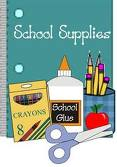 Backpack (large enough to hold a folder and other items)Book baggie from last year, if you do not have one we will make it available for purchase. A complete change of clothes including underwear, socks, shirt, and pants.  If your child needs it. Please label all items and place it in a Ziploc bag with your child’s name.  1 purple 1 inch View binder4-plastic pocket folders (red, yellow, blue, green)2 Plastic H.W. folders (can be whatever design you like)3 boxes – 12 ct number 2 Ticonderoga pencils sharpened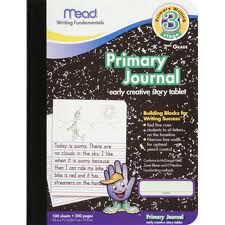 2 Mead Primary Journals (refer to picture )4 glue sticks1 box of Crayola 24ct crayons1 boxes of Crayola 24ct color pencils1 boxes of Crayola classic 10ct Big Washable markers2 box of Tissues2 rolls of paper towels1 box of gallon Ziploc1 box of sandwich Ziploc1 small container of hand sanitizer or hand soap (optional)2 Clorox/Lysol wipes2 packs of dry erase markers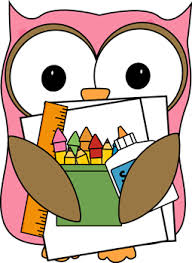 1 mini dry eraser 1 (5 pack) of 3M post its1 role of packing tape1 pack of Paper Mate Flair Pens (black or multicolored) 1 pack Hi Polymer Erasers1 pack of the 3-count BIC 4-color ball pens** All folders, notebooks, backpacks, and complete change of clothes must be sent in on the first day of school.** 